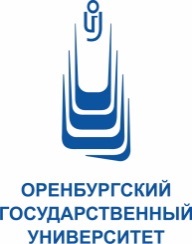 МИНОБРНАУКИ РОССИИФедеральное государственноебюджетное образовательное учреждение высшего  образования«Оренбургский государственныйуниверситет»(ОГУ)положение04.07.2017 № 49-дг. ОренбургПОЛОЖЕНИЕ______________ №______________        г. Оренбургоб адаптированной образовательной программе высшего образованияс изменениями  № 1 от 16.11.2017, № 2 от 23.08.20191. Общие положения1.1	Положение об адаптированной образовательной программе высшего образования (далее – Положение) устанавливает порядок разработки, требования к структуре, содержанию и оформлению, а также процедуру согласования, утверждения и хранения адаптированных образовательных программ  высшего образования (далее – адаптированная образовательная программа, АОП ВО) для обучающихся, являющихся инвалидами или лицами с ограниченными возможностями здоровья, в федеральном государственном бюджетном образовательном учреждении высшего образования «Оренбургский государственный университет» (далее – университет).1.2	Положение разработано на основании:-	Федерального закона от 29.12.2012 г. № 273-ФЗ «Об образовании в Российской Федерации»;-	Федерального закона от 24.11.1995 г. № 181-ФЗ «О социальной защите инвалидов в Российской Федерации»;-	Федерального закона Российской Федерации от 03.05.2012 г. № 46-ФЗ «О ратификации Конвенции о правах инвалидов»;-	Государственной программы Российской Федерации «Доступная среда» на 2011-2020 гг., утвержденной Постановлением Правительства Российской Федерации от 01.12.2015 г. № 1297;-	федеральных государственных образовательных стандартов высшего образования (далее – ФГОС ВО);-	приказа Министерства образования и науки Российской Федерации от 05.04.2017 г. № 301 «Об утверждении Порядка организации и осуществления образовательной деятельности по образовательным программам высшего образования – программам бакалавриата,  программам специалитета, программам магистратуры» (в ред. изм. № 1 от 16.11.2017);-	приказа Министерства образования и науки Российской Федерации от 19.11.2013 г. № 1259 «Об утверждении Порядка организации и осуществления образовательной деятельности по образовательным программам высшего образования – программам подготовки научно-педагогических кадров в аспирантуре (адъюнктуре)»;-	приказа Министерства образования и науки Российской Федерации от 23.08.2017 г.   № 816 «Об утверждении порядка применения организациями, осуществляющими образовательную деятельность, электронного обучения, дистанционных образовательных технологий при реализации образовательных программ» (в ред. изм. № 1 от 16.11.2017);-	приказа Министерства образования и науки Российской Федерации от 20.09.2013 г. № 1082 «Об утверждении Положения о психолого-медико-педагогической комиссии»;-	приказа Министерства образования и науки Российской Федерации от 09.11.2015 г. № 1309 «Об утверждении Порядка обеспечения условий доступности для инвалидов объектов и предоставляемых услуг в сфере образования, а также оказания им при этом необходимой помощи»;-	приказа Министерства образования и науки Российской Федерации от 02.12.2015 г. № 1399 «Об утверждении Плана мероприятий («дорожной карты») Министерства образования и науки Российской Федерации по повышению значений показателей доступности для инвалидов объектов и предоставляемых на них услуг в сфере образования»;-	письма Министерства образования и науки Российской Федерации от 26.03.2014 г. № МОН-П-1159 «О разработке и внедрении специальных программ профессионального образования»;-	методических рекомендаций по организации образовательного процесса для обучения инвалидов и лиц с ограниченными возможностями здоровья в образовательных организациях высшего образования, в том числе оснащенности образовательного процесса от 08.04.2014 г. № АК-44/05вн;-	методических рекомендаций об организации приема инвалидов и лиц с ограниченными возможностями здоровья в образовательные организации высшего образования от 29.06.2015 г. № АК-1782/05; -	письма Министерства образования и науки Российской Федерации от 02.02.2016 г. № ВК-163/07 «О направлении методических рекомендаций» (вместе с «Методическими рекомендациями по подготовке и организации профессионального ориентирования обучающихся с инвалидностью и ОВЗ в инклюзивных школах»);-	устава университета;-	иных локальных нормативных актов университета.1.3	Адаптированная образовательная программа представляет собой комплекс основных характеристик образования (объем, содержание, планируемые результаты), организационно-педагогических условий, форм аттестации, который представлен в виде учебного плана, календарного учебного графика, рабочих программ учебных дисциплин (модулей), иных компонентов, а также оценочных и методических материалов для обучения лиц с ограниченными возможностями здоровья (ОВЗ) и инвалидов с учетом особенностей их психофизического развития, индивидуальных возможностей и при необходимости обеспечивающий коррекцию нарушений развития и социальную адаптацию указанных лиц.1.4	Критериями АОП ВО являются:-	наличие адаптационных дисциплин (модулей) в вариативной части образовательных программ, позволяющих индивидуально корректировать нарушения учебных и коммуникативных умений, профессиональной и социальной адаптации обучающихся;-	выбор методов обучения, обусловленный в каждом отдельном случае целями обучения, исходным уровнем имеющихся знаний, умений, навыков, уровнем профессиональной подготовки педагогов, методического и материально-технического обеспечения, особенностями восприятия информации обучающимися;-	обеспечение обучающихся печатными и электронными образовательными ресурсами в формах, адаптированных к ограничениям их здоровья;-	выбор мест прохождения практики с учетом рекомендаций медико-социальной экспертизы, содержащихся в индивидуальной программе реабилитации или абилитации инвалида относительно рекомендованных условий и видов труда;-	проведение текущего контроля успеваемости, промежуточной и государственной итоговой аттестации обучающихся с учетом особенностей нарушений их здоровья;-	разработка при необходимости индивидуальных учебных планов и индивидуальных графиков, позволяющих обучаться с учетом различных вариантов проведения занятий: в образовательной организации (в академической группе и индивидуально) или на дому с использованием дистанционных образовательных технологий;-	осуществление комплексного сопровождения образовательного процесса лиц с ОВЗ и инвалидов в соответствии с рекомендациями медико-социальной экспертизы или психолого-медико-педагогической комиссии;-	установление особого порядка освоения дисциплины «Физическая культура» на основе соблюдения принципов здоровьесбережения и адаптивной физической культуры;-	создание толерантной социокультурной среды, волонтерской помощи обучающимся с ограниченными возможностями здоровья и инвалидам.1.5	АОП ВО разрабатывается по каждой направленности при наличии заявлений от обучающихся, являющихся инвалидами или лицами с ОВЗ и изъявившими желание об обучении по данному типу образовательных  программ.1.6	АОП ВО разрабатывается на базе образовательной программы высшего образования соответствующей направленности (профиля), при этом в части ее компонентов (разделов) вносятся дополнения, отражающие специфику условий обучения инвалидов и лиц с ОВЗ, с учетом особенностей их психофизического развития, индивидуальных возможностей и состояния здоровья.1.7	На этапе приемной кампании абитуриент, являющийся инвалидом или лицом с ОВЗ, должен быть ознакомлен с прогнозируемыми трудностями в освоении образовательной программы высшего образования, на обучение по которой он претендует, если таковые имеются.2. Основные термины и определенияАбилитация инвалидов – система и процесс формирования отсутствовавших у инвалидов способностей к бытовой, общественной, профессиональной и иной деятельности.Адаптированная образовательная программа – образовательная программа высшего образования, адаптированная для обучения лиц с ОВЗ и инвалидов с учетом особенностей их психофизического развития, индивидуальных возможностей и при необходимости обеспечивающая коррекцию нарушений развития и социальную адаптацию указанных лиц.Адаптационная дисциплина (адаптационный модуль) – элемент адаптированной образовательной программы, направленный на минимизацию и устранение влияния ограничений здоровья при формировании необходимых компетенций обучающихся с ОВЗ и обучающихся инвалидов, а также индивидуальную коррекцию учебных и коммуникативных умений, способствующий освоению образовательной программы, социальной и профессиональной адаптации обучающихся с ограниченными возможностями здоровья и инвалидов.Инвалид – лицо, которое имеет нарушение здоровья со стойким расстройством функций организма, обусловленное заболеваниями, последствиями травм или дефектами, приводящее к ограничению жизнедеятельности и вызывающее необходимость его социальной защиты.Инклюзивное образование – обеспечение равного доступа к образованию для всех обучающихся с учетом разнообразия особых образовательных потребностей и индивидуальных возможностей.Индивидуальная программа реабилитации или абилитации (ИПРА) инвалида – комплекс оптимальных для инвалида реабилитационных мероприятий, разработанный на основе решения Государственной службы медико-социальной экспертизы и включающий в себя отдельные виды, формы, объемы, сроки и порядок реализации медицинских, профессиональных и других реабилитационных мер, направленных на восстановление, компенсацию нарушенных или утраченных функций организма, восстановление, компенсацию способностей инвалида к выполнению определенных видов деятельности.Индивидуальный учебный план – учебный план, обеспечивающий освоение образовательной программы на основе индивидуализации ее содержания с учетом особенностей и образовательных потребностей конкретного обучающегося.Обучающийся с ограниченными возможностями здоровья – физическое лицо, имеющее недостатки в физическом и (или) психологическом развитии, подтвержденные психолого-медико-педагогической комиссией и препятствующие получению образования без создания специальных условий.Реабилитация инвалидов – система и процесс полного или частичного восстановления способностей инвалидов к бытовой, общественной, профессиональной и иной деятельности.Специальные условия для получения образования – условия обучения, воспитания и развития обучающихся с ОВЗ и инвалидов, включающие в себя использование специальных образовательных программ и методов обучения и воспитания, специальных учебников, учебных пособий и дидактических материалов, специальных технических средств обучения коллективного и индивидуального пользования, предоставление услуг ассистента (помощника), оказывающего обучающимся необходимую техническую помощь, проведение групповых и индивидуальных коррекционных занятий, обеспечение доступа в здания организаций, осуществляющих образовательную деятельность, и другие условия, без которых невозможно или затруднено освоение образовательных программ обучающимися с ограниченными возможностями здоровья.АОП ВО – адаптированная образовательная программа высшего образования.ОВЗ – ограниченные возможности здоровья.ФГОС – федеральный государственный образовательный стандарт.3. Цели и задачи создания и реализации адаптированных образовательных программОсновными целями АОП ВО являются:-	обеспечение инвалидам и лицам с ОВЗ права на получение высшего образования, развитие личности, индивидуальных способностей и возможностей, социокультурной адаптации в обществе;-	детализация особенностей реализации образовательного процесса для обучения лиц с ОВЗ и инвалидов по конкретному направлению подготовки и направленности с учетом особенностей их психофизического развития, индивидуальных возможностей, включая абилитацию инвалидов. Разработка и реализация адаптированных образовательных программ высшего образования ориентированы на решение следующих задач:-	повышение уровня доступности высшего образования для лиц с ОВЗ и инвалидов;-	повышение качества высшего образования лиц с ОВЗ и инвалидов;-	создание в образовательной организации высшего образования специальных условий, необходимых для получения высшего образования лицами с ОВЗ и инвалидами, их адаптации и социализации;-	возможность формирования индивидуальной образовательной траектории для обучающихся с ОВЗ или обучающихся инвалидов;-	формирование в образовательной организации высшего образования толерантной социокультурной среды.4. Структура адаптированной образовательной программы(В ред. изм. № 2 от 23.08.2019.) 4.1 Адаптированная образовательная программа высшего образования (далее – АОП ВО), реализуемая в университете, включает в себя следующие разделы:4.1.1 Краткое описание образовательной программы;4.1.2 Адаптационные дисциплины (модули) АОП ВО;4.1.3 Материально-техническое, учебно-методическое и информационное обеспечение;4.1.4 Использование дистанционных образовательных технологий и электронного обучения.4.1.5 Приложения: - учебный план;- календарный учебный график;- рабочие программы дисциплин (модулей);- программы практик;- программа государственной итоговой аттестации;- оценочные материалы (фонды оценочных средств);- методические материалы.4.2 Краткое описание адаптированной образовательной программы  включает:  - наименование образовательной программы;- наименование направления подготовки или специальности, в рамках которой реализуется образовательная программа;- направленность (профиль), специальность (специализацию) образовательной программы;- квалификацию, присваиваемую выпускникам;- области и объекты профессиональной деятельности;- вид (виды) профессиональной деятельности, к которому готовятся выпускники;- планируемые результаты освоения образовательной программы; - матрицу соответствия планируемых результатов освоения образовательной программы и составных частей АОП ВО;- сроки получения образования в зависимости от формы обучения;- объем образовательной программы;- сведения о профессорско-преподавательском составе, необходимом для реализации образовательной программы.Пример макета АОП ВО представлен в приложении А.5. Рекомендации по разработке разделов адаптированной образовательной программы5.1	При разработке общей характеристики АОП ВО необходимо учитывать следующее:вводить какие-либо дифференциации или ограничения в образовательных программах высшего образования в отношении компетенций и профессиональной деятельности обучающихся инвалидов и выпускников с ОВЗ не допускается;в результате освоения программы подготовки у выпускника инвалида или выпускника с ОВЗ должны быть сформированы те же общекультурные / универсальные, общепрофессиональные, профессиональные и профессионально-специализированные (при наличии) компетенции, что и у всех выпускников;к сведениям о научно-педагогических кадрах, необходимых для реализации образовательной программы, должна быть добавлена информация о тех преподавателях, которые реализуют адаптационные дисциплины (модули). 5.2	На основании письменного заявления обучающегося, являющегося инвалидом или лицом с ОВЗ, выпускающей кафедрой может быть разработан индивидуальный учебный план без изменения срока обучения или с увеличением срока обучения, но не более чем на год (для магистрантов на полгода).5.3	При разработке учебного плана АОП ВО необходимо учитывать следующее:дисциплины (модули), относящиеся к базовой части учебного плана, и практики являются обязательными для освоения всеми обучающимися, в том числе инвалидами и лицами с ОВЗ;изъятие каких-либо дисциплин или модулей, практик и процедуры государственной итоговой аттестации из числа базовых в отношении инвалидов и лиц с ОВЗ не допускается;адаптационные дисциплины (модули) включаются в вариативную часть адаптированной образовательной программы, в том числе в факультативные дисциплины, в зависимости от конкретных обстоятельств (количество обучающихся с ОВЗ и обучающихся инвалидов, их распределение по видам и степени ограничений здоровья – нарушения зрения, слуха, опорно-двигательного аппарата, соматические заболевания). 5.4	Адаптационные дисциплины (модули) предназначены для устранения влияния ограничений здоровья обучающихся с ОВЗ и обучающихся инвалидов на формирование общекультурных / универсальных и при необходимости общепрофессиональных и профессиональных компетенций с целью достижения запланированных результатов освоения образовательной программы. Набор данных дисциплин (модулей) определяется исходя из конкретной ситуации и индивидуальных потребностей обучающихся инвалидов и лиц с ОВЗ. Они «поддерживают» изучение базовой и вариативной части образовательной программы и направлены на социализацию, профессионализацию и адаптацию обучающихся, способствуя их адекватному профессиональному самоопределению, возможности самостоятельного построения индивидуальной образовательной траектории.5.5	Адаптационные дисциплины (модули) не являются обязательными, их выбор осуществляется обучающимися с ОВЗ и инвалидами в зависимости от их индивидуальных потребностей и фиксируется в индивидуальном учебном плане. Обучающийся может выбрать любое количество адаптационных дисциплин (модулей) – как все, так и ни одного.5.6	Деканат факультета (учебная часть института) совместно с выпускающей кафедрой оказывают квалифицированное содействие адекватному выбору адаптационных дисциплин (модулей) обучающимися с ОВЗ и инвалидами с учетом оценки особенностей их психофизического развития и индивидуальных образовательных потребностей.5.7	В рамках адаптационных дисциплин (модулей) необходимо предусмотреть подготовку выпускников-инвалидов и выпускников с ОВЗ к трудоустройству, к следующему этапу социализации, связанному непосредственно с полноценным раскрытием и применением на практике полученных во время учебы компетенций.5.8	Педагогические кадры, участвующие в реализации АОП ВО, должны быть ознакомлены с психолого-физическими особенностями обучающихся с ограниченными возможностями здоровья и инвалидов и должны учитывать их при организации образовательного процесса, должны владеть педагогическими технологиями инклюзивного обучения и методами их использования в работе с инклюзивными группами обучающихся.5.9	Рабочие программы дисциплин (модулей) адаптируются для инвалидов и лиц с ОВЗ с учетом их индивидуальных особенностей. К ним добавляются рабочие программы адаптационных дисциплин (модулей), программы по физической культуре, которые составляются в том же формате, что и все рабочие программы дисциплин (модулей).5.10	Обучающемуся инвалиду или лицу с ОВЗ должна быть предоставлена возможность выбора формы контроля на практических занятиях, зачетах, экзаменах, подходящая конкретно для него. При необходимости данной категории обучающихся предоставляется дополнительное время для подготовки ответа на зачете или экзамене. 5.11	В рамках реализации дисциплины (модулей) по физической культуре и спорту для обучающихся инвалидов и лиц с ОВЗ устанавливается особый порядок освоения указанных дисциплин (модулей) с учетом состояния их здоровья, в том числе на основании соблюдения принципов здоровьесбережения и адаптивной физической культуры.5.12	При разработке программ практик необходимо учитывать следующее:при определении мест прохождения практик обучающимися инвалидами и лицами с ОВЗ учитываются рекомендации, содержащиеся в заключении психолого-медико-педагогической комиссии, или рекомендации медико-социальной экспертизы, содержащиеся в ИПРА инвалида, относительно рекомендованных условий и видов труда;при необходимости для прохождения практики создаются специальные рабочие места в соответствии с характером ограничений здоровья, а также с учетом характера труда и выполняемых трудовых функций. Формы проведения практики для обучающихся инвалидов и лиц с ОВЗ могут быть установлены с учетом их индивидуальных возможностей и состояния здоровья;учет индивидуальных особенностей обучающихся инвалидов и лиц с ОВЗ может быть отражен в индивидуальном задании на практику.5.13	Для осуществления процедур текущего контроля успеваемости и промежуточной аттестации обучающихся создаются фонды оценочных средств, адаптированные для инвалидов и лиц с ОВЗ и позволяющие оценить достижение ими запланированных результатов обучения и уровень сформированности всех компетенций, заявленных в образовательной программе. 5.14	Процедура государственной итоговой аттестации выпускников с ОВЗ и инвалидов должна предусматривать предоставление необходимых технических средств и при необходимости оказание технической помощи. В случае проведения государственного экзамена форма его проведения для выпускников с ОВЗ и инвалидов устанавливается с учетом индивидуальных психофизических особенностей (устно, письменно на бумаге, письменно на компьютере, в форме тестирования и т.п.). При необходимости экзаменующимся предоставляется дополнительное время для подготовки ответа.5.15	Конкретные формы и виды самостоятельной работы обучающихся лиц с ОВЗ и инвалидов устанавливаются преподавателем. Формы самостоятельной работы устанавливаются с учетом индивидуальных психофизических особенностей (устно, письменно на бумаге или на компьютере, в форме тестирования, электронных тренажеров и т.п.). При необходимости обучающимся предоставляется дополнительное время для консультаций и выполнения заданий.5.16	Материально-техническое обеспечение дисциплины (модуля) может быть дополнено для обучающихся инвалидов и лиц с ОВЗ с учетом их индивидуальных возможностей. Рекомендуемое материально-техническое и программное обеспечение с учетом нозологий представлено в макете АОП ВО (приложение А).6.	Порядок разработки и утверждения адаптированной образовательной программы6.1	(В ред. изм. № 2 от 23.08.2019.) Для разработки АОП ВО создается коллектив разработчиков в составе:заведующего выпускающей кафедрой и (или) руководителя АОП ВО;ведущих преподавателей, обеспечивающих реализацию АОП ВО;уполномоченного по качеству от факультета (института);представителей предприятий-партнеров и (или) организаций-партнеров, участвующих в реализации АОП ВО, или представителей потенциальных работодателей (ассоциаций работодателей) региона.В состав коллектива разработчиков могут быть включены представители субъектов сетевого взаимодействия (в случае использования сетевой формы реализации образовательной программы).6.2	АОП ВО разрабатывается на основе ФГОС ВО, образовательной программы высшего образования по одноименному направлению подготовки (специальности) и направленности, настоящего Положения с учетом примерных образовательных программ высшего образования, профессиональных стандартов в соответствии с макетом АОП ВО (приложение А).6.3	При представлении обучающимся с ОВЗ заключения психолого-медико-педагогической комиссии, содержащего информацию о необходимых специальных условиях обучения, обучающимся инвалидом индивидуальной программы реабилитации или абилитации, содержащей информацию о необходимых специальных условиях обучения, а также сведения относительно рекомендованных условий и видов труда, их рекомендации учитываются при разработке АОП ВО.6.4	(В ред. изм. № 2 от 23.08.2019.) Разработанная АОП ВО утверждается решением ученого совета университета.6.5	(В ред. изм. № 2 от 23.08.2019.) АОП ВО подлежит обновлению (переработке и утверждению) с учетом развития науки, культуры, экономики, техники, технологий и социальной сферы.6.6	(В ред. изм. № 2 от 23.08.2019.) Изменения и дополнения в АОП ВО утверждаются решением ученого совета университета.6.7	Ответственным за разработку, формирование и хранение АОП ВО является для программ бакалавриата, программ специалитета и программ магистратуры выпускающая кафедра, для программ подготовки научно-педагогических кадров в аспирантуре – отдел докторантуры и аспирантуры университета.6.8	Электронные копии АОП ВО в формате  *.pdf хранятся в базе данных на веб-сервере и размещаются на официальном сайте университета.7.	Порядок утверждения и изменения настоящего Положения7.1	Настоящее Положение, а также изменения и дополнения к нему рассматриваются на заседании ученого совета университета и утверждаются его решением.  Начальник отдела развития образования учебно-методического управления						  Т.П. ПетуховаСогласовано:Проректор по учебной работе						   С.В. ПанковаПроректор по научной работе						  В.И. ЖадановПроректор по социальной и воспитательной работе								   С.В. СеменовНачальникучебно-методического управления						Н.А. ЗинюхинаЗаведующий отделом  докторантуры и аспирантуры 			    Е.М. КрипакНачальник юридического отдела 						     Н.Н. ГусеваПриложение АПример макета адаптированной образовательной программы высшего образованияМинобрнауки РоссииФедеральное государственное бюджетное образовательное учреждениевысшего образования«Оренбургский государственный университет»Утверждено решением Ученого советаПротокол № _____ от _____________Проректор по учебной работе_____________________ Образовательная программа высшего образованияУровень высшего образованияБАКАЛАВРИАТНаправление подготовки43.03.01 СЕРВИСПрофильСоциально-культурный сервисКвалификациябакалаврТип образовательной программыПрограмма академического бакалавриатаФорма обученияОчнаяГод набораАдаптированная образовательная программа высшего образования разработана в соответствии с требованиями ФГОС ВО по направлению подготовки 43.03.01 Сервис (уровень бакалаврита), утвержденного приказом Минобрнауки России от 20.10.2015 г. № 1169.РАЗРАБОТЧИКИ АОП ВО:от университета:                                   должность                                                                                                       (Ф.И.О., подпись)                                   должность                                                                                                       (Ф.И.О., подпись)                                   должность                                                                                                       (Ф.И.О., подпись)от работодателей:               наименование организации, должность                                                                            (Ф.И.О., подпись)               наименование организации, должность                                                                            (Ф.И.О., подпись)АОП ВО СОГЛАСОВАНА:Начальник учебно-методическогоуправления		 Н.А. Зинюхина	                                                                                                                                                                         (Ф.И.О., подпись)1 Краткое описание адаптированной образовательной программыОбразовательная программа адаптирована для обучения инвалидов и лиц с ограниченными возможностями здоровья (по зрению, слуху, имеющих нарушения опорно-двигательного аппарата) с учетом особенностей их психофизического развития, индивидуальных возможностей и при необходимости обеспечивающая коррекцию  нарушений  развития  и  социальную адаптацию указанных лиц, а также адаптирована в соответствии с индивидуальной программой реабилитации или абилитации инвалида (при наличии).Направление подготовки - 43.03.01 СЕРВИС.Направленность (профиль) - «Социально-культурный сервис».Квалификация, присваиваемая выпускникам - бакалавр.Области профессиональной деятельности:ЗаполнитьОбъекты профессиональной деятельности:ЗаполнитьВиды профессиональной деятельности, к которым готовятся выпускники:научно-исследовательская деятельность - основной вид профессиональной деятельности;организационно-управленческая деятельность.Выпускник, освоивший образовательную программу, в соответствии с видами профессиональной деятельности, на которые ориентирована программа, должен быть готов решать следующие профессиональные задачи:научно-исследовательская деятельность:Заполнитьорганизационно-управленческая деятельность:ЗаполнитьПланируемые результаты освоения образовательной программы:Выпускник, освоивший программу бакалавриата, должен обладать следующими компетенциями:Форма обучения – очная, заочная.Срок получения образования по программе в очной форме обучения, включая каникулы, предоставляемые после прохождения государственной итоговой аттестации составляет 4 года.Срок получения образования по программе в заочной форме обучения составляет 4.5 года.Данный подраздел полностью включается в АОП ВО из соответствующего федерального государственного образовательного стандарта высшего образования и дополняется следующим текстом: «для лиц с ограниченными возможностями здоровья и инвалидов срок получения образования по индивидуальному плану может быть продлен, но не более чем на один год (для обучающихся в магистратуре – на полгода) по сравнению со сроком, установленным для соответствующей формы обучения».Трудоемкость образовательной программы - 240 зачетных единиц.Обучение ведется на русском языке.Сведения о профессорско-преподавательском составе, реализующем образовательную программу.Реализация программы бакалавриата обеспечивается руководящими и научно-педагогическими работниками организации, а также лицами, привлекаемыми к реализации программы бакалавриата на условиях гражданско-правового договора.Доля научно-педагогических работников (в приведенных к целочисленным значениям ставок), имеющих образование, соответствующее профилю преподаваемой дисциплины (модуля), в общем числе научно-педагогических работников, реализующих программу бакалавриата, составляет ___ процентов.Доля научно-педагогических работников (в приведенных к целочисленным значениям ставок), имеющих ученую степень (в том числе ученую степень, присвоенную за рубежом и признаваемую в Российской Федерации) и (или) ученое звание (в том числе ученое звание, полученное за рубежом и признаваемое в Российской Федерации), в общем числе научно-педагогических работников, реализующих программу бакалавриата, составляет ___ процентов.Доля работников (в приведенных к целочисленным значениям ставок) из числа руководителей и работников организаций, деятельность которых связана с направленностью (профилем) реализуемой программы бакалавриата (имеющих стаж работы в данной профессиональной области не менее 3 лет), в общем числе работников, реализующих программу бакалавриата, составляет ___  процентов.Данный подраздел полностью включается в АОП ВО из соответствующей образовательной программы высшего образования по одноименному направлению подготовки (специальности) и соответствующей направленности и дополняется следующей информацией:-	доля педагогических кадров, участвующих в реализации АОП ВО, прошедших повышение квалификации по вопросам обучения инвалидов и лиц с ограниченными возможностями здоровья;-	привлечение тьюторов, психологов (педагогов-психологов, специальных психологов), социальных педагогов (социальных работников), специалистов по специальным техническим и программным средствам обучения, а также при необходимости сурдопедагогов, сурдопереводчиков, тифлопедагогов.2 Адаптационные дисциплины (модули) АОП ВОАдаптационные модули предназначены для устранения влияния ограничений здоровья обучающихся с ограниченными возможностями здоровья и обучающихся инвалидов на формирование общекультурных / универсальных _________________________________________,указатьобщепрофессиональных ______________________________, профессиональных ____________компетенций с целью достижения запланированных результатов освоения образовательной программы.Приводятся краткие аннотации адаптационных дисциплин (модулей) и рекомендации обучающимся по их выбору.Рекомендуется вводить адаптационные дисциплины (модули), ориентированные на формирование следующих качеств обучающихся:-	формирование способности самоорганизации учебной деятельности (в том числе с использованием информационных и коммуникационных технологий) с учетом ограничений здоровья обучающихся (например, дисциплины: «Адаптивные информационные технологии», «Технологии интеллектуального труда» и др.);-	формирование способности выстраивать межличностное взаимодействие с учетом ограничений здоровья обучающихся (например, дисциплины: «Коммуникативный практикум», «Конфликтология» и др.);-	формирование способности адаптироваться к различным жизненным и профессиональным условиям с учетом ограничений здоровья обучающихся (например, дисциплины: «Средства коммуникации в учебной и профессиональной деятельности», «Социальная адаптация и основы социально-правовых знаний» и др.).Рекомендуется реализовывать адаптационные дисциплины (модули) на младших курсах, в 1-4 семестрах с учетом дисциплинарно-логических связей с остальными дисциплинами (модулями) АОП ВО.3 Материально-техническое, учебно-методическое и информационное обеспечениеДанный подраздел составляется на основе требований ФГОС высшего образования и соответствующей образовательной программы высшего образованияпо одноименному направлению подготовки (специальности) и соответствующей направленности и дополняются сведениями об архитектуре безбарьерной среды университета и подразделения, организации рабочих мест, где реализуется обучение лиц с ОВЗ и инвалидов, перечнем технических средств общего и специального назначения (для обучающихся с нарушениями зрения, слуха, опорно-двигательного аппарата), используемых при реализации АОП ВО. Рекомендуемое материально-техническое и программное  обеспечение АОП ВО приведено в таблице 1. В данном подразделе также представляется информация о специальных учебниках и учебных пособиях, интернет-ресурсах и электронных библиотечных системах, адаптированных для лиц с ОВЗ и инвалидов, которые будут использованы в образовательном процессе. Представляются сведения об электронной информационной образовательной среде, доступной для обучающихся с ОВЗ и обучающихся инвалидов.Учебная аудитория, в которой обучаются студенты с нарушением слуха, должна быть оборудована радиоклассом, компьютерной техникой, аудиотехникой (акустический усилитель и колонки), видеотехникой (мультимедийный проектор, телевизор), электронной доской, документ-камерой, мультимедийной системой. Обучение лиц с нарушениями слуха предполагает использование мультимедийных средств и других технических средств для приема-передачи учебной информации в доступных формах.Для слабовидящих обучающихся в лекционных и учебных аудиториях необходимо предусмотреть возможность просмотра удаленных объектов (например, текста на доске или слайда на экране) при помощи видеоувеличителей для удаленного просмотра. Обучение лиц с нарушениями зрения предполагает использование брайлевского дисплея и брайлеровского принтера, электронных луп, программ невизуального доступа к информации, программ- синтезаторов речи и других технических средств для приема-передачи учебной информации в доступных формах.Для обучающихся с нарушениями опорно-двигательного аппарата в лекционных и учебных аудиториях необходимо предусмотреть передвижные, регулируемые эргономические парты с источником питания для индивидуальных технических средств.Таблица 1. Рекомендуемое материально-техническое и программное обеспечение образовательного процесса обучающихся инвалидов и лиц с ОВЗ4 Использование дистанционных образовательных технологий и электронного обученияОписываются используемые при реализации АОП ВО дистанционные образовательные технологии, возможность  электронного обучения, в том числе исключительно электронного обучения, адаптированного для обучающихся с ОВЗ и обучающихся инвалидов. Приводится краткая характеристика компонентов программного, технического, организационного и методического обеспечения. Указываются дисциплины (модули), освоение которых по желанию обучающихся может  быть осуществлено с применением электронного обучения, дистанционных образовательных технологий.Примечание: Разработчики АОП ВО могут дополнить общую характеристику АОП ВО иными разделами, характеризующими особенности конкретной образовательной программы. Например: описание практико-ориентированной образовательной среды, формирующей у выпускника опыт профессиональной деятельности, практико-ориентированные технологии обучения, организация системы учебных и производственных практик, создание условий для получения рабочих профессий, возможность освоения дополнительных профессиональных программ, чтение дисциплин (модулей) на иностранных языках и т.п.Приложения, перечисленные в п. 4.1.5 содержат соответствующие документы, разработанные и утвержденные в установленном порядке.УТВЕРЖДЕНОрешением ученого советаот 27.06.2017протокол  № 14Председатель ученого советаректор __________Ж.А. Ермакова КодНаименованиеобщекультурными компетенциями (ОК):общекультурными компетенциями (ОК):ОК-1способностью использовать основы философских знаний, анализировать главные этапы и закономерности исторического развития для осознания социальной значимости своей деятельностиОК-2способностью использовать основы экономических знаний при оценке эффективности результатов деятельности в различных сферахОК-3способностью к коммуникации в устной и письменной формах на русском и иностранном языках для решения задач межличностного и межкультурного взаимодействияОК-4способностью работать в команде, толерантно воспринимать социальные, этнические, конфессиональные и культурные различияОК-5способностью к самоорганизации и самообразованиюОК-6способностью использовать общеправовые знания в различных сферах деятельности, в том числе с учетом социальной политики государства, международного и российского праваОК-7способностью поддерживать должный уровень физической подготовленности для обеспечения полноценной социальной и профессиональной деятельности; пропаганды активного долголетия, здорового образа жизни и профилактики заболеванийОК-8готовностью пользоваться основными методами защиты производственного персонала и населения от возможных последствий аварий, катастроф, стихийных бедствийобщепрофессиональными компетенциями (ОПК):общепрофессиональными компетенциями (ОПК):ОПК-1способностью решать стандартные задачи профессиональной деятельности на основе информационной и библиографической культуры с применением информационно-коммуникационных технологий и с учетом основных требований информационной безопасности, использовать различные источники информации по объекту сервисаОПК-2готовностью разрабатывать технологии процесса сервиса, развивать системы клиентских отношений с учетом требований потребителяОПК-3готовностью организовать процесс сервиса, проводить выбор ресурсов и средств с учетом требований потребителяпрофессиональными компетенциями по видам деятельности (ПК):профессиональными компетенциями по видам деятельности (ПК):организационно-управленческая деятельностьорганизационно-управленческая деятельностьПК-1готовностью к организации контактной зоны предприятия сервисаПК-2готовностью к планированию производственно-хозяйственной деятельности предприятия сервиса в зависимости от изменения конъюнктуры рынка и спроса потребителей, в том числе с учетом социальной политики государстванаучно-исследовательская деятельностьнаучно-исследовательская деятельностьПК-3готовностью к изучению научно-технической информации, отечественного и зарубежного опыта в сервисной деятельностиПК-4готовностью к участию в проведении исследований социально-психологических особенностей потребителя с учетом национально-региональных и демографических факторовПК-5готовностью к выполнению инновационных проектов в сфере сервисаКатегории обучающихся по нозологиямРекомендуемое материально-техническое и программное обеспечение (ПО)С нарушением зренияТифлотехнические средства:- тактильный (брайлевский) дисплей;- ручной и стационарный видеоувеличитель (например, Topaz, Onix); - телевизионное увеличивающее устройство;- цифровой планшет, обеспечивающий связь с интерактивной доской в классе (при наличии), с компьютером преподавателя; - увеличительные устройства (лупа, электронная лупа); - говорящий калькулятор;- устройства для чтения текста для слепых («читающая машина»); - плеер-органайзер для незрячих (тифлофлэшплеер); - средства для письма по системе Брайля: прибор Брайля, бумага, грифель; - брайлевская печатная машинка (Tatrapoint, Perkins и т.п.);- принтер для печати рельефно-точечным шрифтом Брайля и рельефно-графических изображений.ПО:- программа невизуального доступа к информации на экране компьютера (например, JAWS forWindows);- программа для чтения вслух текстовых файлов (например, Balabolka);- программа увеличения изображения на экране (Magic) (обеспечение масштаба увеличения экрана от 1,1 до 36 крат, возможность регулировки яркости и контрастности, а также инверсии и замены цветов; возможность оптимизировать внешний вид курсора и указателя мыши, возможность наблюдать увеличенное и неувеличенное изображение,  одновременно перемещать увеличенную зону при помощи клавиатуры или мыши и др.).С нарушением слухаСпециальные технические средства:- беспроводная система линейного акустического излучения;- радиокласс – беспроводная технология передачи звука (FM-система);- комплекты электроакустического и звукоусиливающего оборудования с комбинированными элементами проводных и беспроводных систем на базе профессиональных усилителей;- мультимедиа-компьютер; - мультимедийныйпроектор;- интерактивные и сенсорные доски.ПО:- программы для создания и редактирования субтитров, конвертирующие речь в текстовый и жестовый форматы на экране компьютера (iCommunicator и др.).С нарушением опорно-двигательного аппаратаСпециальные технические средства:- специальные клавиатуры (с увеличенным размером клавиш, со специальной накладкой, ограничивающей случайное нажатие соседних клавиш, сенсорные, использование голосовой команды);- специальные мыши (джойстики, роллеры, а также головная мышь);- выносные кнопки;- увеличенные в размерах ручки и специальные накладки к ним, позволяющие удерживать ручку и манипулировать ею с минимальными усилиями;- утяжеленные (с дополнительным грузом) ручки, снижающие проявления тремора при письме;- устройства обмена графической информацией.ПО:- программа «виртуальная клавиатура»;- специальное программное обеспечение, позволяющие использовать сокращения, дописывать слова и предсказывать слова и фразы, исходя из начальных букв и грамматической формы предыдущих слов;- специальное программное обеспечение, позволяющее воспроизводить специальные математические функции и алгоритмы.